 Casinos de juego autorizados por la Ley N° 19.995 generan recaudación tributaria de $ 10.497 millones en abril de 2019Del total de impuestos generados por los 18 casinos de juego en funcionamiento -sin contar a los siete casinos de concesión municipal- un 43% va destinado al patrimonio de los gobiernos regionales y municipalidades de los territorios en donde operan y un 57% a fondos generales de la nación.Durante abril de 2019, los 18 casinos de juego autorizados por la Ley N° 19.995 -sin contar a los siete casinos de concesión municipal- aportaron un total de $ 10.497 millones en impuestos, de los cuales $ 4.540 millones corresponden al impuesto específico al juego destinados a los Gobiernos Regionales y Municipalidades en donde operan para el financiamiento de obras de desarrollo, además de la suma de $ 4.460 millones asociados al pago de IVA y $ 1.498 millones correspondientes al impuesto por entrada a las salas de juego, que se destinan a los fondos generales de la nación. Los 13 gobiernos regionales y las 18 municipalidades reciben los fondos provenientes del impuesto específico al juego, el mes subsiguiente del pago de los mismos por parte de las sociedades operadoras. Por lo tanto, estos recursos serán recibidos por los gobiernos locales en julio de 2019.En la Región de Arica y Parinacota, Casino Luckia Arica registró ingresos tributarios por un total de $ 227 millones, de los cuales $ 43 millones se destinan al Gobierno Regional y $ 43 millones a la Municipalidad de Arica por concepto de impuesto específico al juego, a los que suma una recaudación fiscal de $ 81 millones por concepto de IVA y $ 60 millones por concepto de entrada.En la Región de Antofagasta, Marina del Sol Calama y Enjoy Antofagasta registraron ingresos tributarios por un total de $ 1.180 millones, de los cuales $ 252 millones se destinan al Gobierno Regional, en tanto que $ 83 millones y $ 169 millones se destinan a los municipios de Calama y Antofagasta, respectivamente, por concepto de impuesto específico al juego. En recaudación fiscal, Marina del Sol Calama generó aportes de $ 163 millones de por concepto de IVA y $ 60 millones por concepto de entrada. A su vez, Enjoy Antofagasta generó aportes de $ 328 millones por concepto de IVA y $ 125 millones por concepto de entrada.En la Región de Atacama, Antay Casino & Hotel registró ingresos tributarios por un total de $ 374 millones, de los cuales $ 76 millones se destinan al Gobierno Regional y $ 76 millones a la Municipalidad de Copiapó por concepto de impuesto específico al juego, a los que suma una recaudación fiscal de $ 156 millones por concepto de IVA y $ 67 millones por concepto de entrada.En la Región de Coquimbo, Ovalle Casino Resort S.A. registró ingresos tributarios por un total de $ 188 millones, de los cuales $ 35 millones se destinan al Gobierno Regional y $ 35 millones a la Municipalidad de Ovalle por concepto de impuesto específico al juego, a los que suma una recaudación fiscal de $ 67 millones por concepto de IVA y $ 51 millones por concepto de entrada.En la Región de Valparaíso, Casino de Juegos del Pacífico y Casino de Juego de Rinconada registraron ingresos tributarios por un total de $ 1.523 millones, de los cuales $ 351 millones se destinan al Gobierno Regional, en tanto que $ 61 millones y $ 290 millones se destinan a los municipios de San Antonio y Rinconada, respectivamente, por concepto de impuesto específico al juego. En recaudación fiscal, Casino de Juegos del Pacífico generó aportes de $ 116 millones por concepto de IVA y $ 61 millones por concepto de entrada. A su vez, Casino de Juego de Rinconada generó aportes de $ 551 millones por concepto de IVA y $ 92 millones por concepto de entrada.En la Región de O’Higgins, Sun Monticello y Casino de Colchagua registraron ingresos tributarios por un total de $ 2.634 millones, de los cuales $ 599 millones se destinan al Gobierno Regional, en tanto que $ 560 millones y $ 39 millones se destinan a los municipios de Mostazal y Santa Cruz, respectivamente, por concepto de impuesto específico al juego. En recaudación fiscal, Sun Monticello generó aportes de $ 1.093 millones de por concepto de IVA y $ 240 millones por concepto de entrada. A su vez, Casino de Colchagua generó aportes de $ 77 millones por concepto de IVA y $ 25 millones por concepto de entrada.En la Región del Maule, Gran Casino de Talca registró ingresos tributarios por un total de $ 359 millones, de los cuales $ 75 millones se destinan al Gobierno Regional y $ 75 millones a la Municipalidad de Talca por concepto de impuesto específico al juego, a los que suma una recaudación fiscal de $ 151 millones por concepto de IVA y $ 59 millones por concepto de entrada.En la Región del Bío Bío, Marina del Sol Talcahuano y Casino Gran Los Ángeles registraron ingresos tributarios por un total de $ 1.477 millones, de los cuales $ 307 millones se destinan al Gobierno Regional, en tanto que $ 270 millones y $ 37 millones se destinan a los municipios de Talcahuano y Los Ángeles, respectivamente, por concepto de impuesto específico al juego. En recaudación fiscal, Marina del Sol Talcahuano generó aportes de $ 548 millones de por concepto de IVA y $ 206 millones por concepto de entrada. A su vez, Casino Gran Los Ángeles generó aportes de $ 73 millones por concepto de IVA y $ 36 millones por concepto de entrada.En la Región de La Araucanía, Dreams Temuco registró ingresos tributarios por un total de $ 769 millones, de los cuales $ 162 millones se destinan al Gobierno Regional y $ 162 millones a la Municipalidad de Temuco por concepto de impuesto específico al juego, a los que suma una recaudación fiscal de $ 322 millones por concepto de IVA y $ 123 millones por concepto de entrada.En la Región de Los Ríos, Dreams Valdivia registró ingresos tributarios por un total de $ 450 millones, de los cuales $ 93 millones se destinan al Gobierno Regional y $ 93 millones a la Municipalidad de Valdivia por concepto de impuesto específico al juego, a los que suma una recaudación fiscal de $ 183 millones por concepto de IVA y $ 80 millones por concepto de entrada.En la Región de Los Lagos, Marina del Sol Osorno y Enjoy Chiloé registraron ingresos tributarios por un total de $ 446 millones, de los cuales $ 94 millones se destinan al Gobierno Regional, en tanto que $ 66 millones y $ 28 millones se destinan a los municipios de Osorno y Castro, respectivamente, por concepto de impuesto específico al juego. En recaudación fiscal, Marina del Sol Osorno generó aportes de $ 134 millones de por concepto de IVA y $ 50 millones por concepto de entrada. A su vez, Enjoy Chiloé generó aportes de $ 53 millones por concepto de IVA y $ 20 millones por concepto de entrada.En la Región de Aysén, Dreams Coyhaique registró ingresos tributarios por un total de $ 212 millones, de los cuales $ 46 millones se destinan al Gobierno Regional y $ 46 millones a la Municipalidad de Coyhaique por concepto de impuesto específico al juego, a los que suma una recaudación fiscal de $ 88 millones por concepto de IVA y $ 32 millones por concepto de entrada.En la Región de Magallanes, Dreams Punta Arenas registró ingresos tributarios por un total de $ 659 millones, de los cuales $ 136 millones se destinan al Gobierno Regional y $ 136 millones la Municipalidad de Punta Arenas por concepto de impuesto específico al juego, a los que se suma una recaudación fiscal de $ 276 millones por concepto de IVA y $ 110 millones por concepto de entrada.Impuestos, valores nominales: abril de 2019Ingresos brutos de la industria de casinos de juegoLa industria de casinos de juego, conformada por los 18 casinos de juego autorizados por la Ley N° 19.995 y los 7 casinos de concesión municipal, registró durante abril de 2019, ingresos brutos del juego (win) por $ 39.158 millones, lo que implica una variación real mensual de -1,7 % en comparación con el mismo mes del año anterior, mientras que el crecimiento real acumulado es de 1,5% en los últimos 12 meses.Del total de $ 39.158 millones de ingresos brutos del juego o win, Sun Monticello representó el 17,5% ($ 6.849 millones), Casino Viña del Mar 11,6% ($ 4.533 millones), Casino Rinconada 8,8 % ($ 3.449 millones), Marina del Sol Talcahuano 8,8 % ($ 3.434 millones), Coquimbo 6,0 % ($ 2.354 millones), Enjoy Antofagasta 5,2 % ($ 2.053 millones), Dreams Temuco 5,1 % ($ 2.016 millones), Dreams Punta Arenas 4,4 % ($ 1.729 millones), Casino de Iquique 4,0 % ($ 1.577 millones), Casino Puerto Varas 3,5 % ($ 1.371 millones), Dreams Valdivia 2,9 % ($ 1.147 millones), Marina del Sol Calama 2,6% ($ 1.021 millones), Antay Casino & Hotel 2,5% ($ 974 millones),  Gran Casino de Talca 2,4 % ($ 947 millones), Marina del Sol Osorno 2,1% ($ 840 millones), Casino de Pucón 2,1 % ($ 837 millones), Casino de Juegos del Pacífico 1,9% ($ 730 millones), Dreams Coyhaique 1,4 % ($ 548 millones), Casino Luckia Arica 1,3% ($ 509 millones), Casino de Colchagua 1,2 % ($ 483 millones), Casino Gran Los Ángeles 1,2 % ($ 455 millones), Ovalle Casino Resort S.A. 1,1% ($ 418 millones), Casino de Arica 1,0 % ($ 378 millones), Enjoy Chiloé 0,8 % ($ 331 millones), Casino de Natales 0,5 % ($ 177 millones).Casinos autorizados por la Ley N° 19.995De los ingresos brutos que registró la industria en general, los casinos autorizados por la Ley N° 19.995 alcanzaron ingresos brutos del juego (win) por $ 27.931 millones, lo que representa un 71,3 % del total. Esto implica una variación real de -1,2%, en comparación con abril de 2018. Como resultado, la industria regulada presenta un crecimiento real acumuladode 3,5%, en los últimos doce meses. En los mismos términos, las 442.460 visitas registradas equivalen a una variación de 0,1% en comparación con abril de 2018 y a un crecimiento acumulado del 1,0% en los últimos 12 meses.Respecto del gasto de los visitantes, durante el mes de abril se registró un gasto promedio de $ 63.127 por visita, lo que implica una variación real de -1,4% respecto de abril de 2018, alcanzando un crecimiento acumulado real del gasto de 2,5% en los últimos 12 meses.El monto jugado en el mes de abril, en las 10.351 máquinas de azar que estuvieron en funcionamiento en los 18 casinos regulados ascendió a $ 385.811 millones. Los premios pagados a los jugadores alcanzaron los $ 362.708 millones, equivalentes al 94,0% del total apostado y como resultado, el ingreso bruto o win correspondiente al juego en máquinas de azar fue de $23.103 millones, que equivale al 82,7 % del ingreso bruto total.Casinos municipales Por su parte, los casinos municipales obtuvieron un total de $ 11.227 millones de ingresos brutos del juego o win, lo que representa un total de 28,7 % del total de la industria. Esta cifra implica una variación real mensual de -2,4% en comparación con abril de 2018 y un crecimiento real acumulado de -2,4% en los últimos 12 meses.Respecto de las visitas, los casinos de concesión municipal (exceptuando a Puerto Varas que no cuenta con la información) registraron un total de 200.614 visitas. Dicha información no es posible comparar, indexar ni sumar con la registrada por la industria autorizada por la Ley N° 19.995, debido a que no son medidas estandarizadas (ver notas del Boletín Estadístico). Por lo mismo, para estos recintos no es posible calcular el gasto promedio por persona.Sobre series de datosCabe recordar que, desde el mes de mayo 2016, en los comunicados de prensa referidos a los resultados operacionales, los porcentajes de variación de los ingresos brutos del juego y gasto promedio, respecto a períodos anteriores, se comunican en términos reales, esto es, corregidos por el valor de la UF del último día del mes.ANEXO: RESULTADOS OPERACIONALES ABRIL DE 2019Industria en general (Casinos autorizados por la Ley N° 19.995 y Casinos Municipales)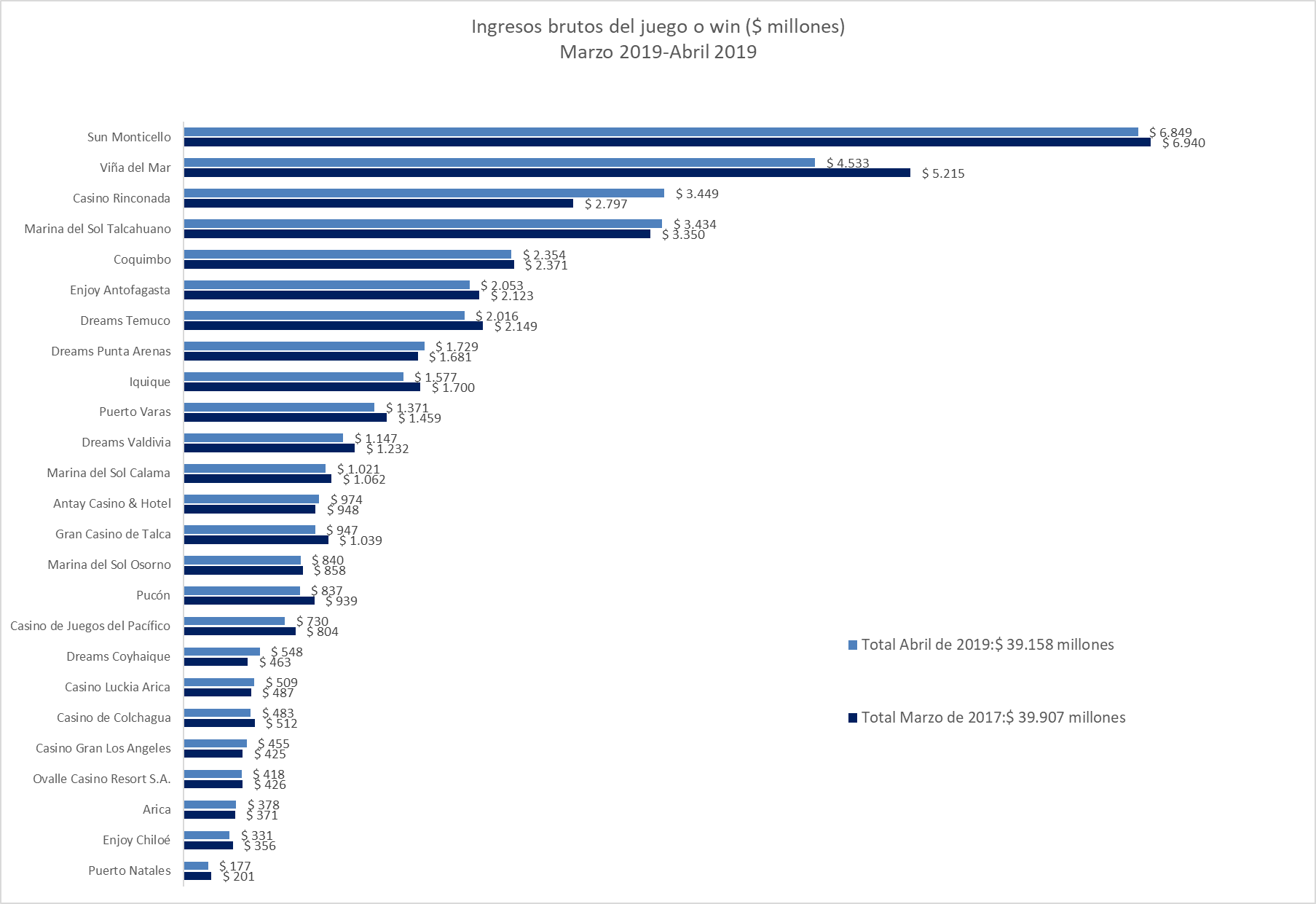 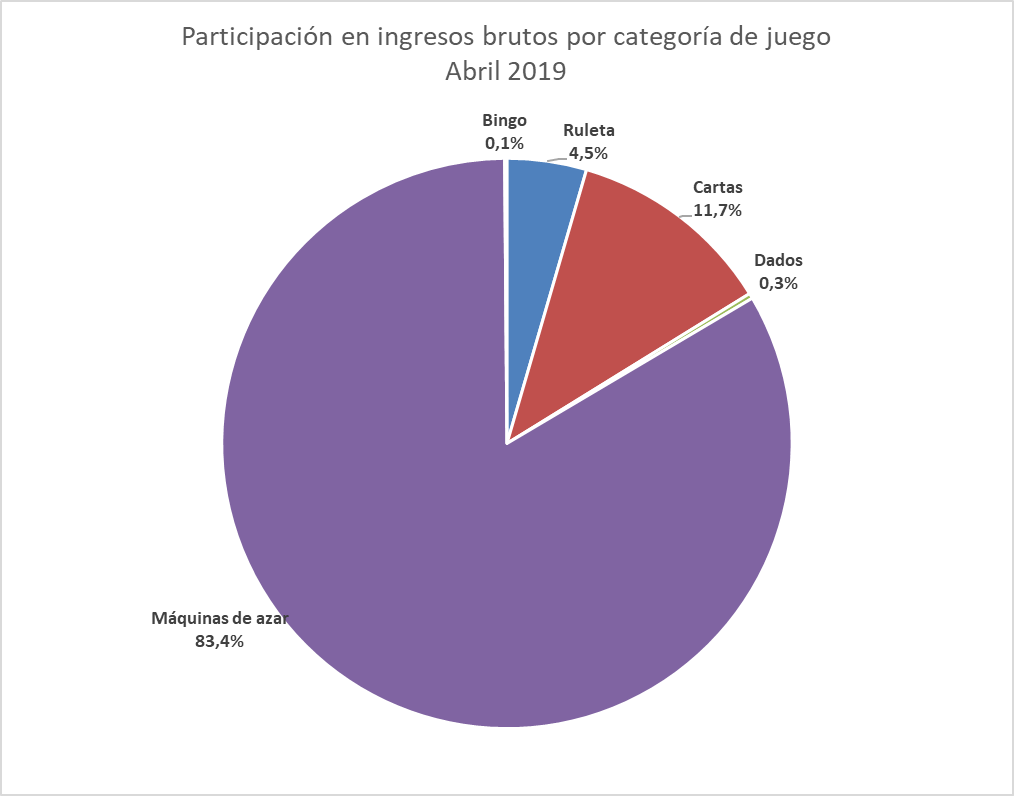 Casinos de juego autorizados por la Ley N° 19.995Resultados Generales, valores nominales ($): abril 2019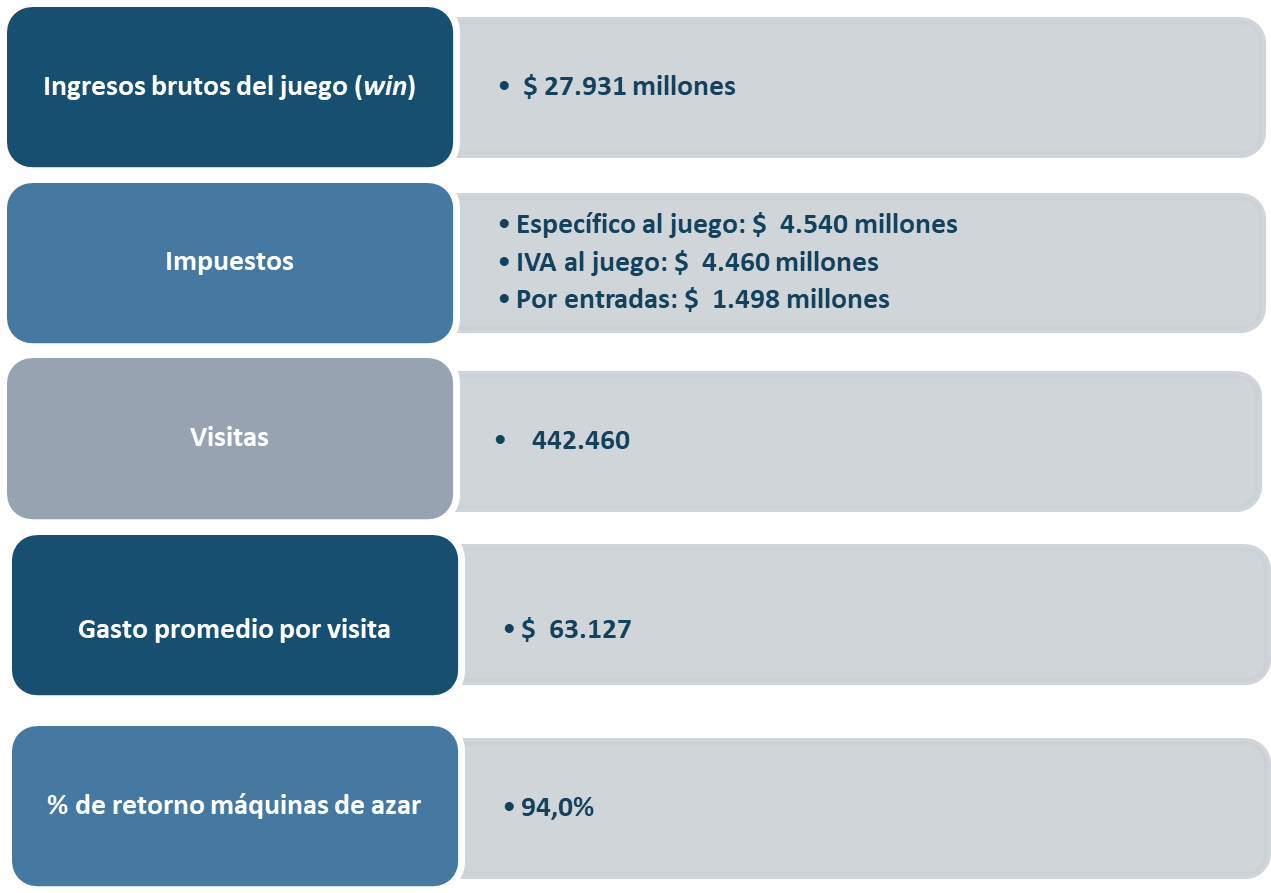 Evolución Mensual ingresos brutos del juego o win, valores reales (UF): Año 2017-2019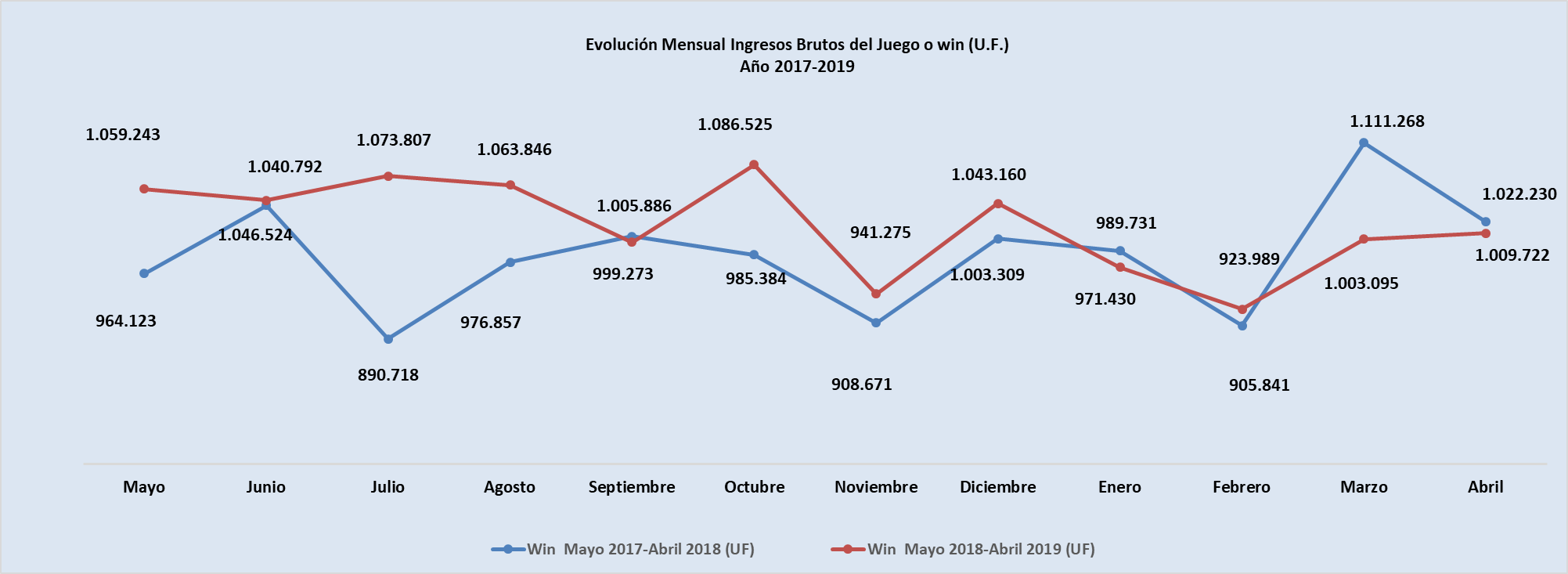 Ingresos brutos del juego o win en valores nominales ($) y reales (UF): Año 2017-2019Nota: Considerando que, a partir de mayo de 2016, la Superintendencia informa las variaciones reales de los resultados operacionales de los casinos de juego, es decir corregidas al valor de la UF del último día del mes, se adjunta la presenta tabla que mantiene la serie histórica para ambas mediciones.Evolución Mensual impuesto específico al juego, valores reales (UF): Año 2017-2019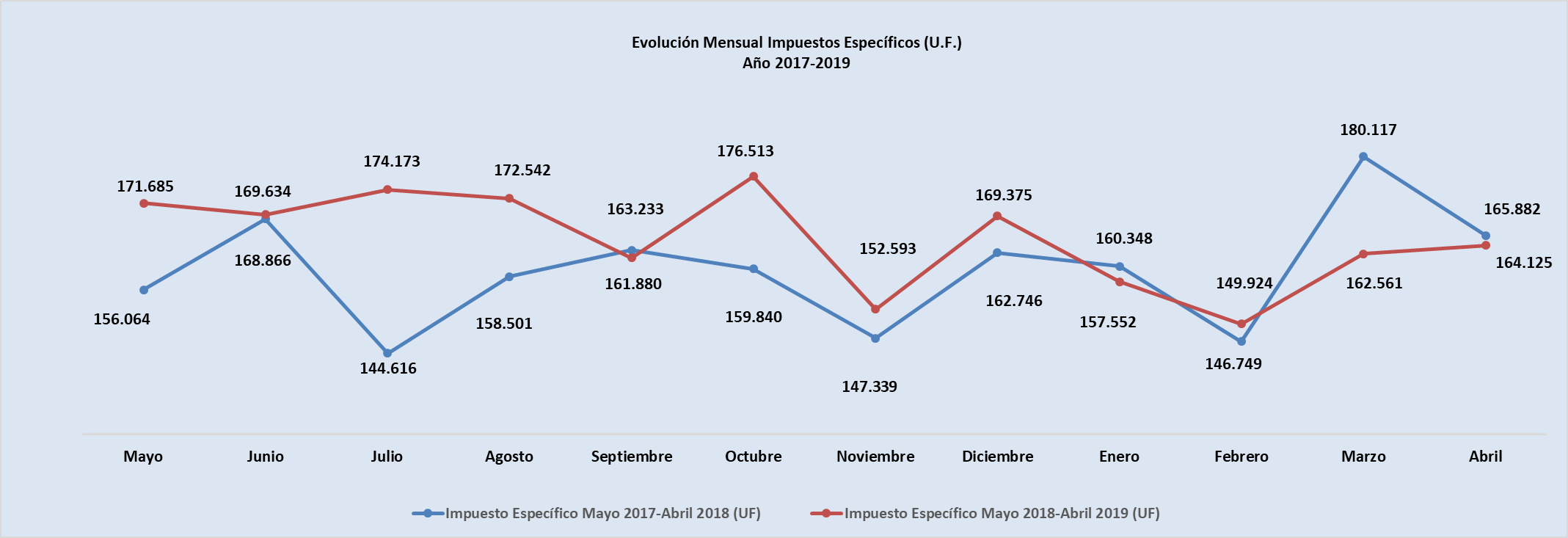 Evolución IVA, valores reales (UF): Año 2017-2019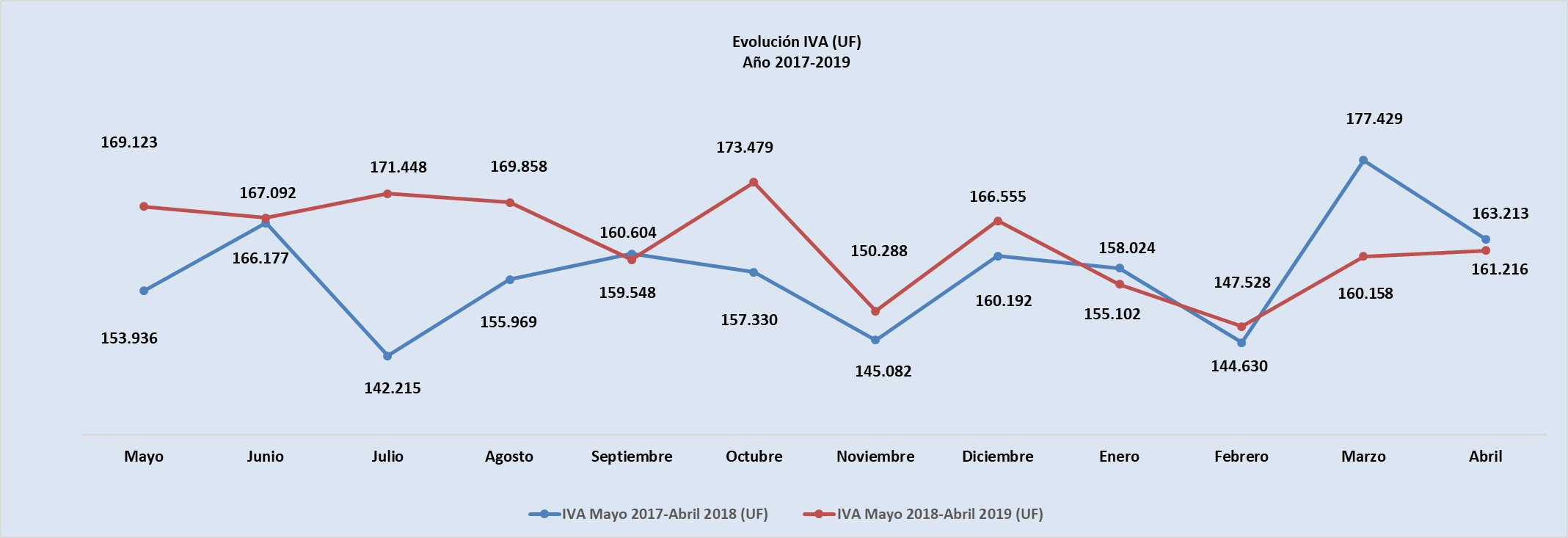 Evolución impuestos por entradas, valores reales (UF): Año 2017-2019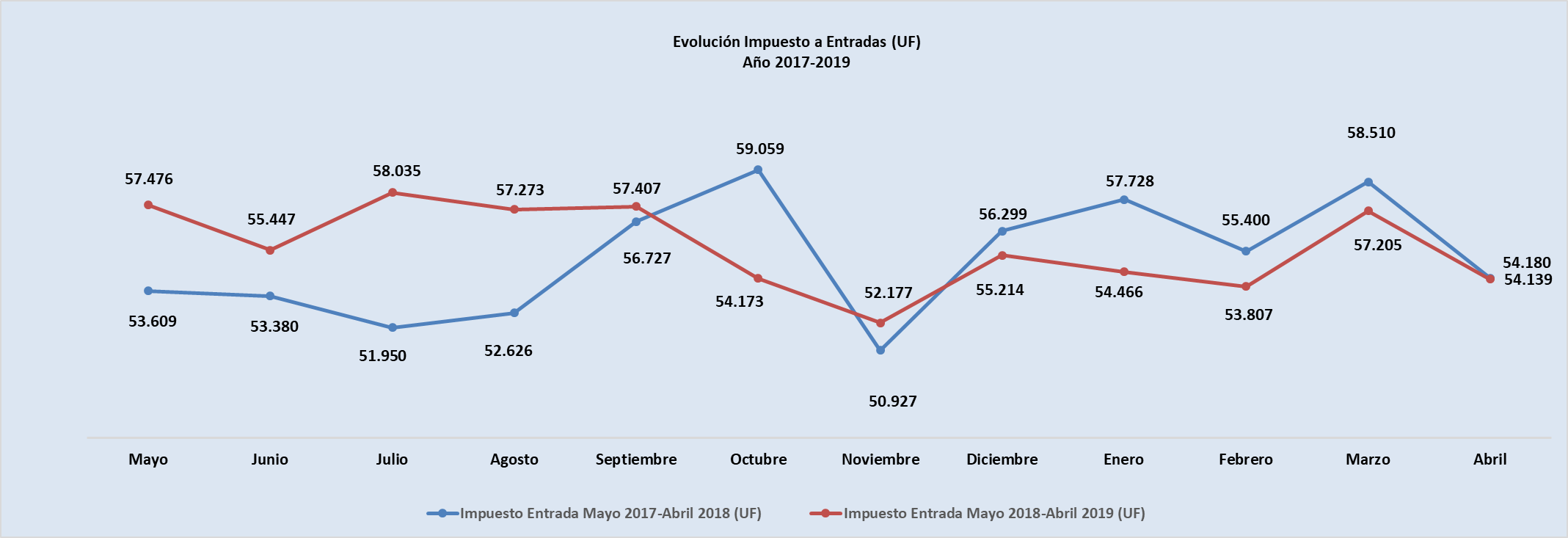 Ingresos brutos del juego o win por casino de juego, valores reales (UF):  marzo - abril 2019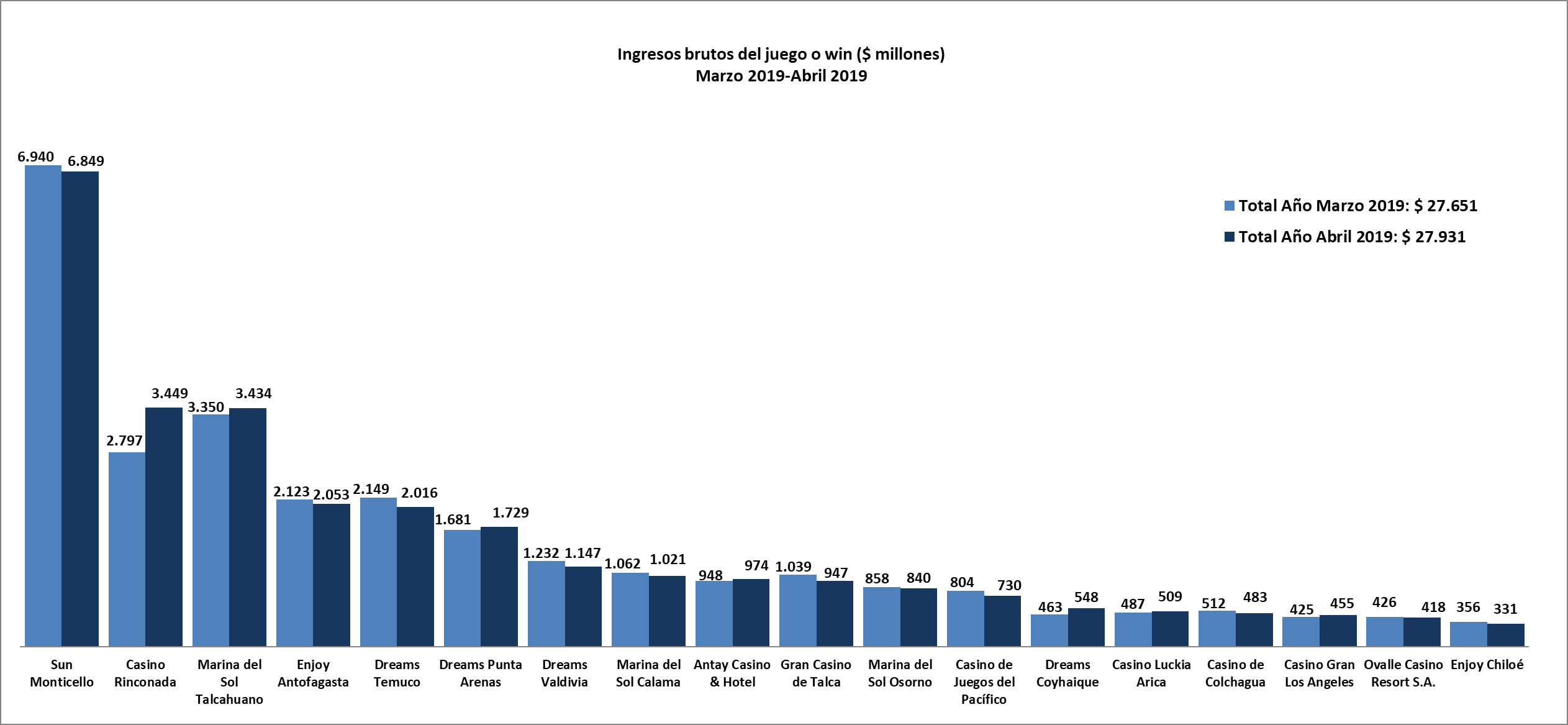 Gasto promedio por visita abril de 2019, valores nominales ($)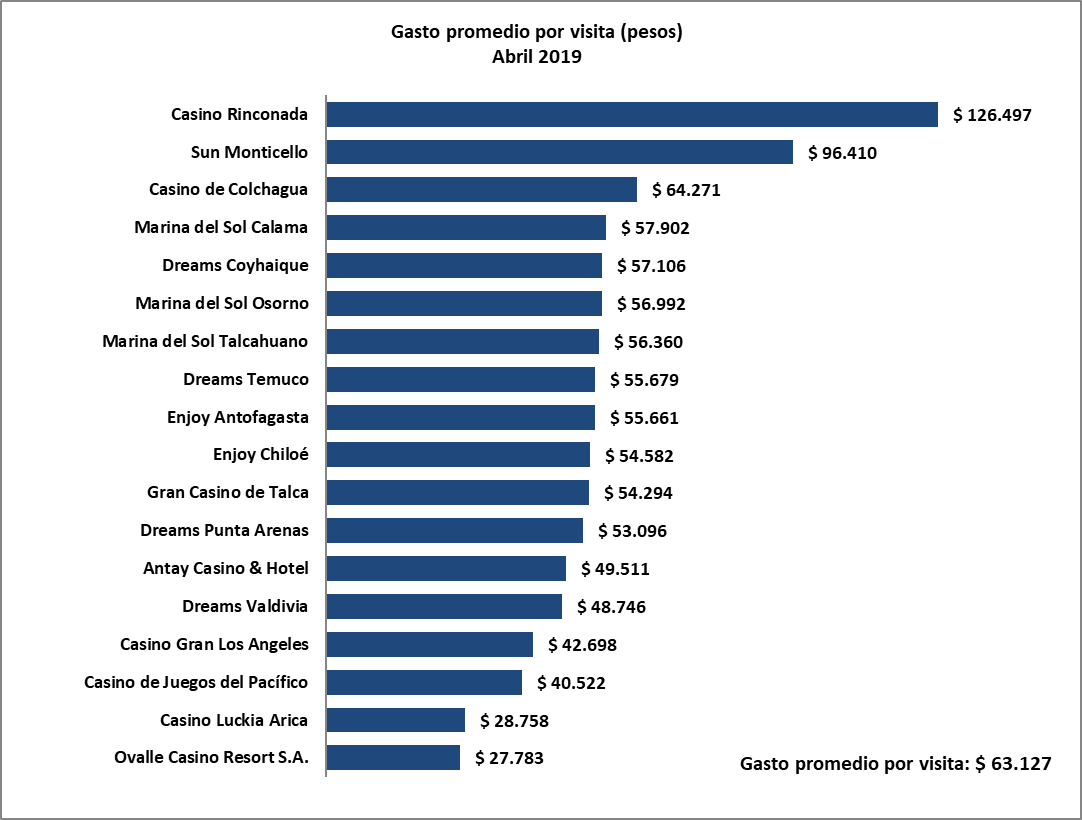 Monto total apostado máquinas de azar, valores nominales ($): abril de 2019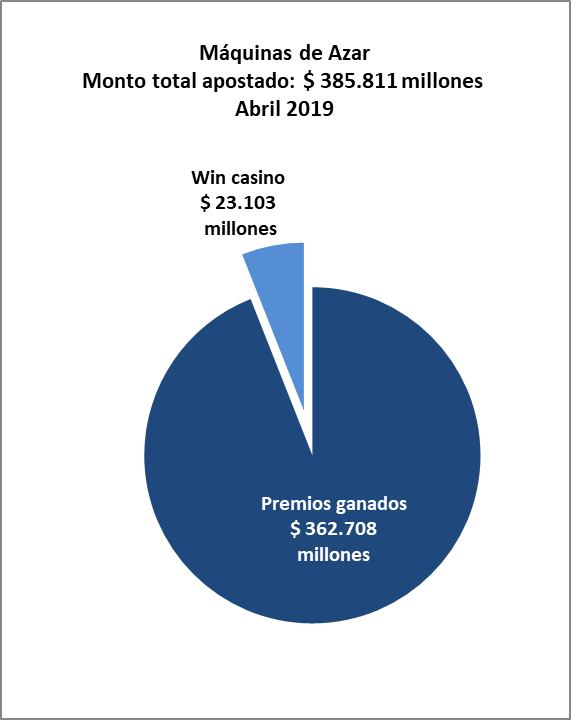 Máquinas de Azar: Montos apostados y premios ganados máquinas de azar, valores nominales ($): abril de 2019Máquinas de azar – Porcentaje de retorno a los clientes, valores nominales: abril de 2019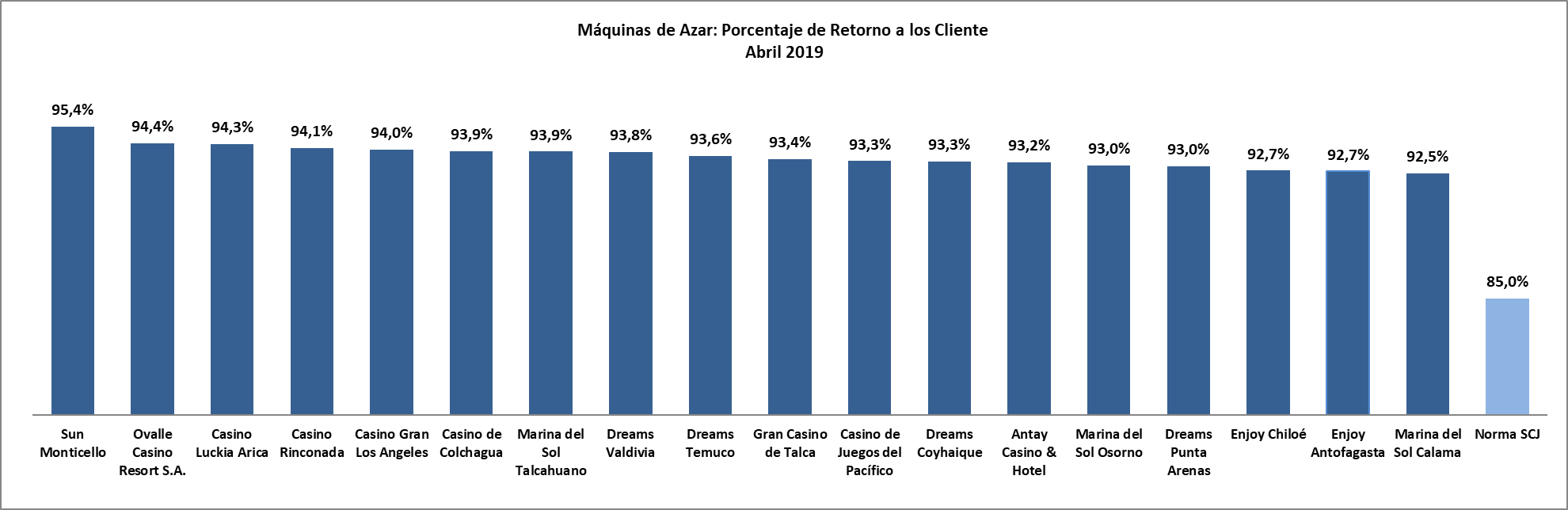 Casinos de juego municipalesEvolución Mensual ingresos brutos del juego o win, valores reales (UF): Año 2017-2019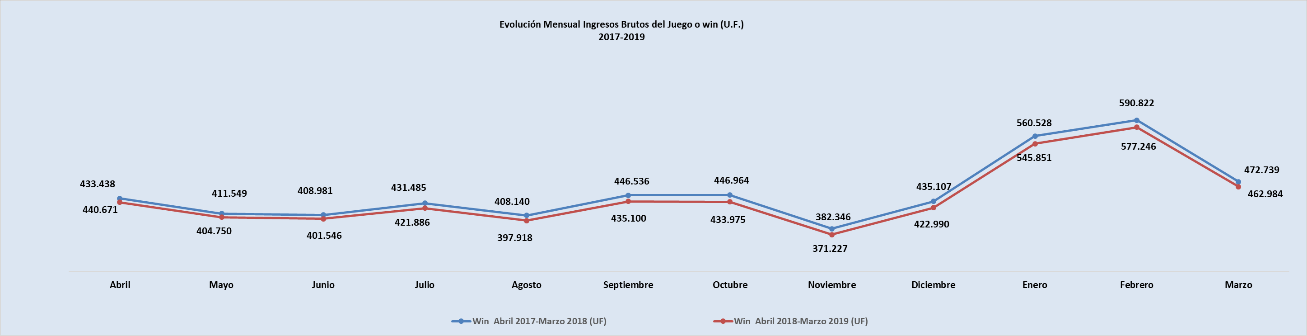 Ingresos brutos del juego o win en valores nominales ($) y reales (UF): Año 2017-2019Ingresos brutos del juego o win por casino de juego: marzo - abril 2019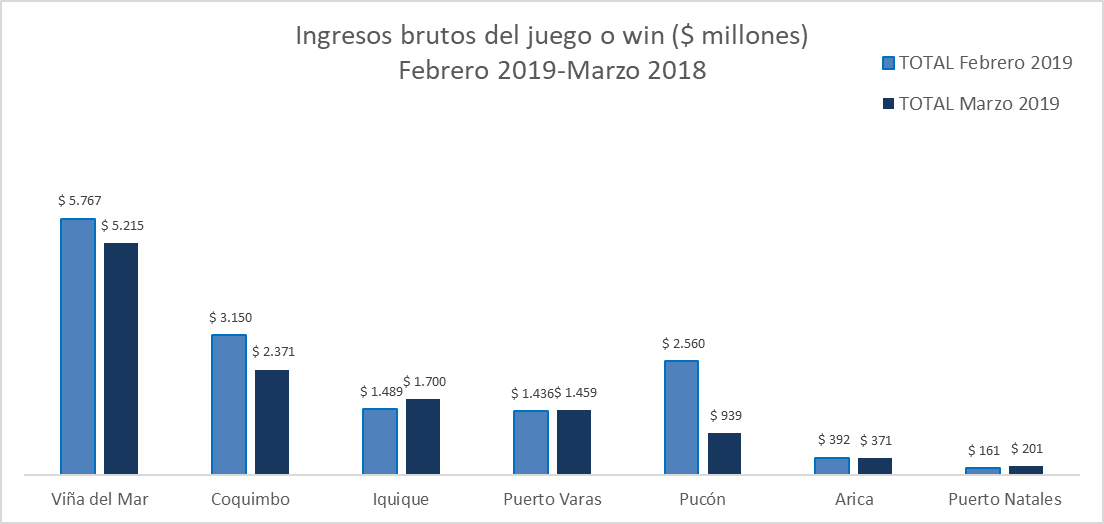 Unidad de Atención Ciudadana y ComunicacionesTel. 2589 3004 -3024 Contacto: Claudia Valladares cvalladares@scj.gob.cl IMPUESTOS  Abril 2019 ($ Millones)IMPUESTOS  Abril 2019 ($ Millones)IMPUESTOS  Abril 2019 ($ Millones)IMPUESTOS  Abril 2019 ($ Millones)IMPUESTOS  Abril 2019 ($ Millones)IMPUESTOS  Abril 2019 ($ Millones)IMPUESTOS  Abril 2019 ($ Millones)RegiónCasinoImpuesto específico Gobierno RegionalImpuesto específico MunicipalidadIVAPor entradaTotalDe Arica y ParinacotaCasino Luckia Arica43438160227De AntofagastaMarina de Sol Calama25283163601.180De AntofagastaEnjoy Antofagasta2521693281251.180De AtacamaAntay Casino & Hotel767615667374De CoquimboOvalle Casino Resort S.A.35356751188De ValparaísoCasino de Juegos del Pacífico35161116611.523De ValparaísoCasino de Juego de Rinconada351290551921.523De O´HigginsSun Monticello5995601.0932402.634De O´HigginsCasino de Colchagua5993977252.634Del MauleGran Casino de Talca757515159359Del Bío BíoMarina de Sol Talcahuano3072705482061.477Del Bío BíoCasino Gran Los Ángeles3073773361.477De La AraucaníaDreams Temuco162162322123769De Los RíosDreams Valdivia939318380450De Los LagosMarina del Sol Osorno946613450446De Los LagosEnjoy Chiloé94285320446De AysénDreams Coyhaique46468832212De MagallanesDreams Punta Arenas136136276110659TotalTotal2.2702.2704.4601.49810.497MayMayJunJulAgoSepOctNovDicEneFebMarAbrIngresos brutos del juego o win ($ millones)Ingresos brutos del juego o win ($ millones)Ingresos brutos del juego o win ($ millones)Ingresos brutos del juego o win ($ millones)Ingresos brutos del juego o win ($ millones)Ingresos brutos del juego o win ($ millones)Ingresos brutos del juego o win ($ millones)Ingresos brutos del juego o win ($ millones)Ingresos brutos del juego o win ($ millones)Ingresos brutos del juego o win ($ millones)Ingresos brutos del juego o win ($ millones)Ingresos brutos del juego o win ($ millones)Ingresos brutos del juego o win ($ millones)Ingresos brutos del juego o win ($ millones)VALORES NOMINALESVALORES NOMINALESVALORES NOMINALESVALORES NOMINALESVALORES NOMINALESVALORES NOMINALESVALORES NOMINALESVALORES NOMINALESVALORES NOMINALESVALORES NOMINALESVALORES NOMINALESVALORES NOMINALESVALORES NOMINALESVALORES NOMINALESWin mayo 2017-abril 2018 ($ millones)                                 25.676                                  25.676                         27.753                         23.691                        25.988                         26.814                        26.246                         24.291                        26.887                        26.549                        24.389                         30.001                         27.605 Win mayo 2018-abril 2019 ($ millones)                                28.683                                 28.683                        28.422                         29.210                        29.030                        27.338                        29.806                         25.916                         28.756                         26.759                        25.462                          27.651                         27.931 Crecimiento Win Nominal11,7%11,7%2,4%23,3%11,7%2,0%13,6%6,7%7,0%0,8%4,4%-7,8%1,2%Crecimiento Win Nominal (Anual)Crecimiento Win Nominal (Anual)Crecimiento Win Nominal (Anual)Crecimiento Win Nominal (Anual)Crecimiento Win Nominal (Anual)Crecimiento Win Nominal (Anual)Crecimiento Win Nominal (Anual)Crecimiento Win Nominal (Anual)Crecimiento Win Nominal (Anual)Crecimiento Win Nominal (Anual)Crecimiento Win Nominal (Anual)Crecimiento Win Nominal (Anual)Crecimiento Win Nominal (Anual)6.0%Ingresos brutos del juego o win UF)Ingresos brutos del juego o win UF)Ingresos brutos del juego o win UF)Ingresos brutos del juego o win UF)Ingresos brutos del juego o win UF)Ingresos brutos del juego o win UF)Ingresos brutos del juego o win UF)Ingresos brutos del juego o win UF)Ingresos brutos del juego o win UF)Ingresos brutos del juego o win UF)Ingresos brutos del juego o win UF)Ingresos brutos del juego o win UF)Ingresos brutos del juego o win UF)Ingresos brutos del juego o win UF)VALORES REALESVALORES REALESVALORES REALESVALORES REALESVALORES REALESVALORES REALESVALORES REALESVALORES REALESVALORES REALESVALORES REALESVALORES REALESVALORES REALESVALORES REALESVALORES REALESWin mayo 2017-abril 2018 (UF)Win mayo 2017-abril 2018 (UF)                              964.123                   1.040.792                       890.718                       976.857                   1.005.886                      985.384                       908.671                   1.003.309                       989.731                       905.841                      1.111.268                   1.022.230 Win mayo 2018-abril 2019 (UF)Win mayo 2018-abril 2019 (UF)                           1.059.243                   1.046.524                    1.073.807                   1.063.846                      999.273                    1.086.525                       941.275                    1.043.160                       971.430                     923.989                   1.003.095                   1.009.722 Crecimiento Win RealCrecimiento Win Real9,9%0,6%20,6%8,9%-0,7%10,3%3,6%4,0%-1,8%2,0%-9,7%-1,2%Crecimiento Win Real (Anual)Crecimiento Win Real (Anual)Crecimiento Win Real (Anual)Crecimiento Win Real (Anual)Crecimiento Win Real (Anual)Crecimiento Win Real (Anual)Crecimiento Win Real (Anual)Crecimiento Win Real (Anual)Crecimiento Win Real (Anual)Crecimiento Win Real (Anual)Crecimiento Win Real (Anual)Crecimiento Win Real (Anual)Crecimiento Win Real (Anual)3,5%MÁQUINAS DE AZAR: Montos Apostados y Premios Ganados ($ Millones)                                                                                                        Abril 2019 ($ Millones)MÁQUINAS DE AZAR: Montos Apostados y Premios Ganados ($ Millones)                                                                                                        Abril 2019 ($ Millones)MÁQUINAS DE AZAR: Montos Apostados y Premios Ganados ($ Millones)                                                                                                        Abril 2019 ($ Millones)MÁQUINAS DE AZAR: Montos Apostados y Premios Ganados ($ Millones)                                                                                                        Abril 2019 ($ Millones)Casino de Juego Monto total apostadoPremios ganadosPorcentaje de retorno Casino Luckia Arica7.902 7.452 94,3%Marina del Sol Calama12.270 11.354 92,5%Enjoy Antofagasta24.806 22.988 92,7%Antay Casino & Hotel12.869 11.996 93,2%Ovalle Casino Resort S.A.5.890 5.558 94,4%Casino de Juegos del Pacífico10.404 9.706 93,3%Casino Rinconada40.242 37.862 94,1%Sun Monticello102.776 98.017 95,4%Casino de Colchagua6.719 6.308 93,9%Gran Casino de Talca13.326 12.445 93,4%Marina del Sol Talcahuano52.037 48.840 93,9%Casino Gran Los Angeles5.747 5.401 94,0%Dreams Temuco28.264 26.450 93,6%Dreams Valdivia17.730 16.636 93,8%Marina del Sol Osorno11.296 10.508 93,0%Enjoy Chiloé3.882 3.599 92,7%Dreams Coyhaique6.607 6.163 93,3%Dreams Punta Arenas23.043 21.425 93,0%Total385.811 362.708 94,0%MayJunJulAgoSepOctNovDicEneFebMarAbrIngresos brutos del juego o win ($ millones)Ingresos brutos del juego o win ($ millones)Ingresos brutos del juego o win ($ millones)Ingresos brutos del juego o win ($ millones)Ingresos brutos del juego o win ($ millones)Ingresos brutos del juego o win ($ millones)Ingresos brutos del juego o win ($ millones)Ingresos brutos del juego o win ($ millones)Ingresos brutos del juego o win ($ millones)Ingresos brutos del juego o win ($ millones)Ingresos brutos del juego o win ($ millones)Ingresos brutos del juego o win ($ millones)Ingresos brutos del juego o win ($ millones)VALORES NOMINALESVALORES NOMINALESVALORES NOMINALESVALORES NOMINALESVALORES NOMINALESVALORES NOMINALESVALORES NOMINALESVALORES NOMINALESVALORES NOMINALESVALORES NOMINALESVALORES NOMINALESVALORES NOMINALESVALORES NOMINALESWin  Mayo 2017-Abril 2018 ($ millones)                        10.960                                                             10.906                                                11.476                                                               10.858                            11.903                          11.905                          10.221                          11.660                         15.036                          15.907                         12.762                          11.288 Win  Mayo 2018-Abril 2019 ($ millones)                         11.542                                                               11.052                                                12.831                                                               11.266                            11.945                         10.479                         10.995                           11.122                          14.184                         14.956                         12.256                          11.227 Crecimiento Win Nominal5,3%1,3%11,8%3,8%0,3%-12,0%7,6%-4,6%-5,7%-6,0%-4,0%-0,5%Crecimiento Win Nominal (Anual)Crecimiento Win Nominal (Anual)Crecimiento Win Nominal (Anual)Crecimiento Win Nominal (Anual)Crecimiento Win Nominal (Anual)Crecimiento Win Nominal (Anual)Crecimiento Win Nominal (Anual)Crecimiento Win Nominal (Anual)Crecimiento Win Nominal (Anual)Crecimiento Win Nominal (Anual)Crecimiento Win Nominal (Anual)Crecimiento Win Nominal (Anual)-0,7%Ingresos brutos del juego o win (U.F.)Ingresos brutos del juego o win (U.F.)Ingresos brutos del juego o win (U.F.)Ingresos brutos del juego o win (U.F.)Ingresos brutos del juego o win (U.F.)Ingresos brutos del juego o win (U.F.)Ingresos brutos del juego o win (U.F.)Ingresos brutos del juego o win (U.F.)Ingresos brutos del juego o win (U.F.)Ingresos brutos del juego o win (U.F.)Ingresos brutos del juego o win (U.F.)Ingresos brutos del juego o win (U.F.)Ingresos brutos del juego o win (U.F.)VALORES REALESVALORES REALESVALORES REALESVALORES REALESVALORES REALESVALORES REALESVALORES REALESVALORES REALESVALORES REALESVALORES REALESVALORES REALESVALORES REALESVALORES REALESWin  Mayo 2017-Abril 2018 (UF)                       411.549                                                           408.981                                             431.485                                                            408.140                        446.536                     446.964                     382.346                       435.107                      560.528                      590.822                      472.739                      418.006 Win  Mayo 2018-Abril 2019 (UF)                     404.750                                                           401.546                                            421.886                                                            397.918                         435.100                      433.975                       371.227                     422.990                        545.851                       577.246                     462.984                      408.070 Crecimiento Win Real-1,7%-1,8%-2,2%-2,5%-2,6%-2,9%-2,9%-2,8%-2,6%-2,3%-2,1%-2,4%Crecimiento Win Real (Anual)Crecimiento Win Real (Anual)Crecimiento Win Real (Anual)Crecimiento Win Real (Anual)Crecimiento Win Real (Anual)Crecimiento Win Real (Anual)Crecimiento Win Real (Anual)Crecimiento Win Real (Anual)Crecimiento Win Real (Anual)Crecimiento Win Real (Anual)Crecimiento Win Real (Anual)Crecimiento Win Real (Anual)-2,3%